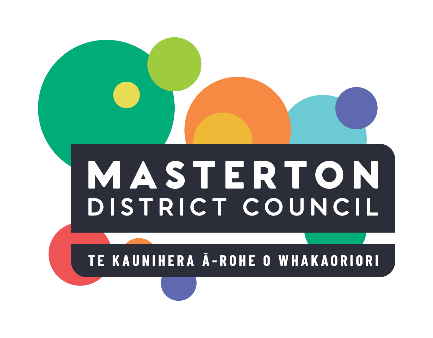 Masterton District Council is seeking Expressions of Interest (EOI) from community members to join our Disability Advisory Group.  The purpose of the Disability Advisory Group is to provide the Council with advice, information, and recommendations on issues associated with disability inclusion and accessibility that are affecting the Masterton District. In particular:the development of Council policies, plans, and strategies as they relate to disability issues, Council engagement, education, and/or advocacy on disability issues with the district’s communities, and any matter of particular interest or concern related to disability issues connected with the functions of Masterton District Council.The Disability Advisory Group’s advice will contribute to ensuring that disability inclusion and accessibility issues are centred in Council policy decisions and planning for the Masterton district’s future. The Disability Advisory Group will be made up of up to twelve members including two elected members, up to four iwi representatives, and six community members appointed through this Expression of Interest process.Criteria for applicantsWe are looking for a cross-section of the community to ensure diversity of people and viewpoints. A selection panel will appoint the six community members. Membership will be considered based on:   their interest and knowledge of disability issues, advocacy, and Te Tiriti o Waitangi,either living in or being able to demonstrate a close connection with, the Masterton District,showing a specific interest and/or commitment to the future of the Masterton District.The candidates will be chosen based on the criteria above and selectors will be looking for diversity of members (e.g., age, gender, background, rural/urban community).The time commitment will involve attending at least four meetings a year (2-4 hours) and meeting preparation (reading time for reports and other material provided before meetings). Further input may be requested through additional meetings, emails, and/or surveys. Once the Disability Advisory Group is selected, the meeting times will be set, with consideration of times that are as convenient as possible for Advisory Group members. To register your interestCouncil welcomes expressions of interest up to Friday 17 May 2024. Register your interest by completing the Expression of Interest form. You can download it and email it to kelsir@mstn.govt.nz or drop in your completed expression of interest form to our Customer Service Centre at 161 Queen Street, Masterton. For more information, please contact our Community Development Team Leader, Kelsi Rutene at kelsir@mstn.govt.nz    Disability Advisory Group Expressions of Interest (EOI) formYour Details Full name ................................................................................................................................................Organisation/Business (if applicable) ….............................................................................................Postal address........................................................................................................................................Phone..........................................................................................Email...........................................................................................About You What is your age range?  Under 25   25-34   35-44   45-54   55-64   65-74   75+ What is your ethnicity? (You may tick multiple boxes) Māori   NZ European Pākehā   Pacific Peoples   Asian   Other....................................... What is your gender? Man   Woman   Non-binary   Prefer not to answer Other - I refer to myself as ...........................Questions (Please use additional paper to answer the questions if you need to) What skills and experience do you have that would be valuable for this group?What do you think is the biggest challenge in promoting disability inclusion and accessibility? What is your connection to the Masterton District?What are some of the intersections of disability inclusion and Te Tiriti o Waitangi?